МУНИЦИПАЛЬНОЕ УЧРЕЖДЕНИЕ«УПРАВЛЕНИЕ ОБРАЗОВАНИЯ»ЭЛЬБРУССКОГО МУНИЦИПАЛЬНОГО РАЙОНАКАБАРДИНО-БАЛКАРСКОЙ РЕСПУБЛИКИ361624, Кабардино-Балкарская Республика, город Тырныауз, проспект Эльбрусский, №-39Тел.4-39-25, e-mail: ruelbrus@yandex.ru  ПРИКАЗ«18» февраля 2021 г.                г.  п. Тырныауз	 № 27/1О проведении Всероссийских проверочных работ в
общеобразовательных организациях Эльбрусского муниципального районаВ соответствии с приказом Федеральной службы по надзору в сфере образования и науки от 11 февраля 2021 года N 119  «О  проведении Федеральной службой по надзору в сфере образования и науки мониторинга качества     подготовки     обучающихся     общеобразовательных     организаций в 2021 году», с приказом Министерства просвещения, науки и по делам молодежи КБР от 16 февраля 2021 года N 22/93  «О  проведении Всероссийских проверочных работ в 2021 году»ПРИКАЗЫВАЮ:Назначить ответственной за проведение мониторинга качества образования в форме ВПР в Эльбрусском муниципальном районе Бапинаеву Э.И., заведующую методическим кабинетом МУ «Управление образования» местной администрации Эльбрусского муниципального района.Муниципальному координатору (Бапинаева Э.И.) довести до сведения директоров образовательных организаций Эльбрусского муниципального района приказ Федеральной службы по надзору в сфере образования и науки от 11 февраля 2021 года N 119  «О  проведении Федеральной службой по надзору в сфере образования и науки мониторинга качества     подготовки     обучающихся     общеобразовательных     организаций в 2021 году», приказ Министерства просвещения, науки и по делам молодежи КБР от 16 марта 2021 года N 22/93  «О  проведении Всероссийских проверочных работ в 2021 году».Директорам образовательных организаций:- провести мониторинг качества подготовки обучающихся во вверенных образовательных организациях в форме Всероссийских проверочных работ  в сроки, установленные приказом Федеральной службы по надзору в сфере образования и науки от 11 февраля 2021 года N 119  «О  проведении Федеральной службой по надзору в сфере образования и науки мониторинга качества     подготовки     обучающихся     общеобразовательных     организаций в  2021 году»;- определить ответственных за проведение мониторинга  качества     подготовки обучающихся в форме BПP;- обеспечить внесение необходимых изменений в расписание учебных занятий в дни проведения ВПР, тиражирование бланков, проверку работ в день проведения мониторинга, внесение результатов оценивания в электронную форму на информационном портале Всероссийских проверочных работ на следующий день после дня проведения мониторинга;- осуществлять взаимодействие по вопросам подготовки и проведения ВПР с муниципальным  координатором;- обеспечить участие в проведении мониторинга качества образования в форме ВПР наблюдателей из числа общественных организаций и родительской общественности.Контроль  за исполнением приказа оставляю за собой.Начальник управления образования                                 Н.М. Атакуева    Приложение к приказу МУ «Управление образования» от 18.02.2021г. №27/1УТВЕРЖДЕНприказом Федеральной службыпо надзору в сфере образованияи науки от 11.02.2021г. №119ГРАФИКпроведения мониторинга качества подготовки обучающихсяобщеобразовательных   организаций  в форме BПPМуниципальнэ ℓуэхущℓапℓэКъэбэрдей-Балъкъэр Республикэми Эльбрус муниципальнэ куейм щℓэныгъэмкℓэ и управленэ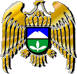 Муниципал учреждениеКъабарты-Малкъар РеспубликаныЭльбрус муниципал районну билимбериу управлениясыПериод п роведенияКлассУчебный предметПримечаниес 15 марта 2021 г.по 21 мая 2021 г.4русский языкв штатном режимес 15 марта 2021 г.по 21 мая 2021 г.4математикав штатном режимес 15 марта 2021 г.по 21 мая 2021 г.4окружающий мирв штатном режимес 15 марта 2021 г.по 21 мая 2021 г.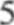 русский языкв штатном режимес 15 марта 2021 г.по 21 мая 2021 г.математикав штатном режимес 15 марта 2021 г.по 21 мая 2021 г.   историяв штатном режимес 15 марта 2021 г.по 21 мая 2021 г.биологияв штатном режимес 15 марта 2021 г.по 21 мая 2021 г.6русский языкв штатном режимес 15 марта 2021 г.по 21 мая 2021 г.6математикав штатном режимес 15 марта 2021 г.по 21 мая 2021 г.7русский языкв штатном режимес 15 марта 2021 г.по 21 мая 2021 г.7математикав штатном режимес 15 марта 2021 г.по 21 мая 2021 г.7историяияв штатном режимес 15 марта 2021 г.по 21 мая 2021 г.7биологияв штатном режимес 15 марта 2021 г.по 21 мая 2021 г.7географияв штатном режимес 15 марта 2021 г.по 21 мая 2021 г.7обществознаниев штатном режимес 15 марта 2021 г.по 21 мая 2021 г.7физикав штатном режимес 1 апреля 2021 г.по 21 мая 2021 г.7английский языкв штатном режимес 1 апреля 2021 г.по 21 мая 2021 г.7немецкий яsыкв штатном режимес 1 апреля 2021 г.по 21 мая 2021 г.7французский  языкв штатном режимес 15 марта 2021 г.по 21 мая 2021 г.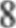 русский языкв штатном режимес 15 марта 2021 г.по 21 мая 2021 г.математикав штатном режимес 15 марта 2021 г.по 21 мая 2021 г.6историяв штатном режиме;BПP проводятся в параллели б-х и 8-x классов в соответствии с выборкой Федерального института    оценки качества  образованияс 15 марта 2021 г.по 21 мая 2021 г.6биологияв штатном режиме;BПP проводятся в параллели б-х и 8-x классов в соответствии с выборкой Федерального института    оценки качества  образованияс 15 марта 2021 г.по 21 мая 2021 г.6географияв штатном режиме;BПP проводятся в параллели б-х и 8-x классов в соответствии с выборкой Федерального института    оценки качества  образованияс 15 марта 2021 г.по 21 мая 2021 г.6обществознаниев штатном режиме;BПP проводятся в параллели б-х и 8-x классов в соответствии с выборкой Федерального института    оценки качества  образованияс 15 марта 2021 г.по 21 мая 2021 г.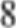 историяв штатном режиме;BПP проводятся в параллели б-х и 8-x классов в соответствии с выборкой Федерального института    оценки качества  образованияс 15 марта 2021 г.по 21 мая 2021 г.биологияв штатном режиме;BПP проводятся в параллели б-х и 8-x классов в соответствии с выборкой Федерального института    оценки качества  образованияс 15 марта 2021 г.по 21 мая 2021 г.географияв штатном режиме;BПP проводятся в параллели б-х и 8-x классов в соответствии с выборкой Федерального института    оценки качества  образованияс 15 марта 2021 г.по 21 мая 2021 г.обществознаниев штатном режиме;BПP проводятся в параллели б-х и 8-x классов в соответствии с выборкой Федерального института    оценки качества  образованияс 15 марта 2021 г.по 21 мая 2021 г.физикав штатном режиме;BПP проводятся в параллели б-х и 8-x классов в соответствии с выборкой Федерального института    оценки качества  образованияс 15 марта 2021 г.по 21 мая 2021 г.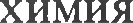 в штатном режиме;BПP проводятся в параллели б-х и 8-x классов в соответствии с выборкой Федерального института    оценки качества  образованияс 1 марта 2021 г.по 26 марта 2021 г.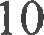 географияв режиме  апробациис 1 марта 2021 г.по 26 марта 2021 г.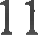 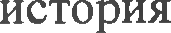 в режиме  апробациис 1 марта 2021 г.по 26 марта 2021 г.биологияв режиме  апробациис 1 марта 2021 г.по 26 марта 2021 г.географияв режиме  апробациис 1 марта 2021 г.по 26 марта 2021 г.физикав режиме  апробациис 1 марта 2021 г.по 26 марта 2021 г.   химияв режиме  апробациис 1 марта 2021 г.по 26 марта 2021 г.английский  языкв режиме  апробациис 1 марта 2021 г.по 26 марта 2021 г.немецкий языкв режиме  апробациис 1 марта 2021 г.по 26 марта 2021 г.французский языкв режиме  апробации